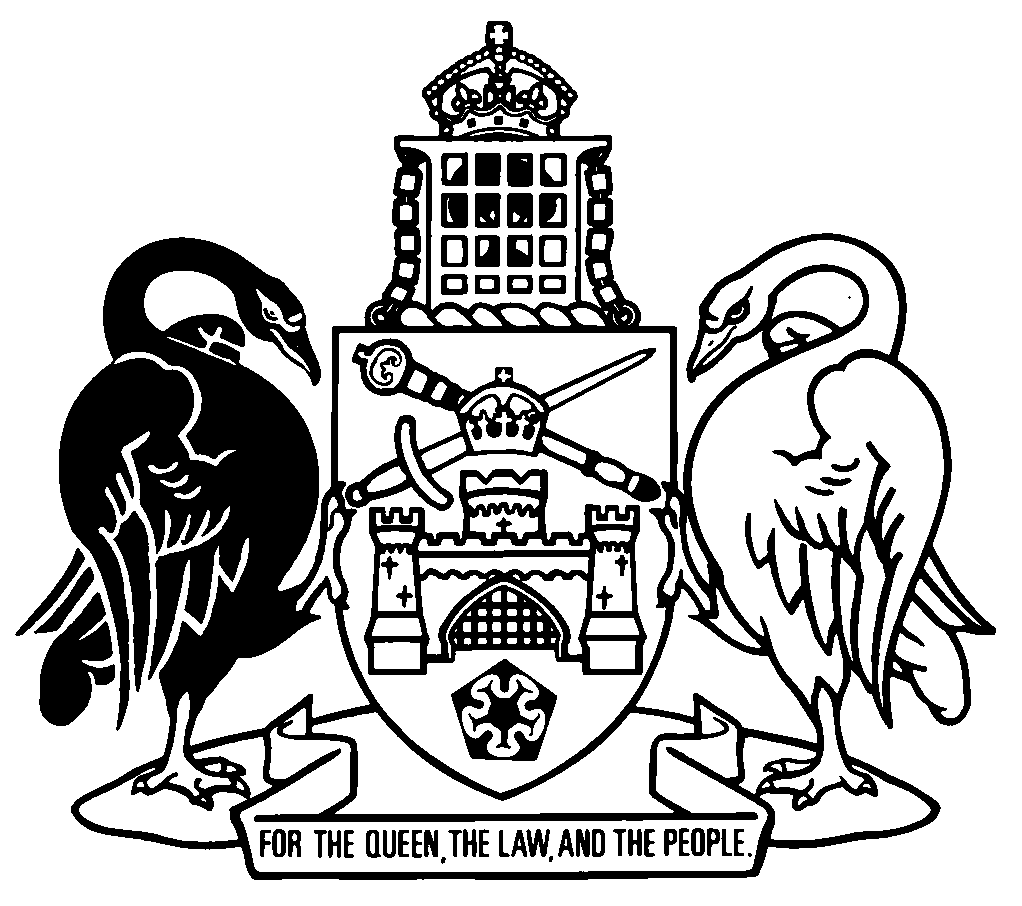 Subordinate laws—2010A chronological listing of subordinate laws notified in 2010[includes subordinate laws 2010 Nos 1-53]Subordinate laws—2010Subordinate laws—2010Subordinate laws—20101Medicines, Poisons and Therapeutic Goods Amendment Regulation 2010 (No 1) (repealed)made under the Medicines, Poisons and Therapeutic Goods Act 2008
notified LR 21 January 2010
s 1, s 2 commenced 21 January 2010 (LA s 75 (1))
remainder commenced 22 January 2010 (s 2)repealed by LA s 89 (1)
23 January 20102Medicines, Poisons and Therapeutic Goods Amendment Regulation 2010 (No 2) (repealed)made under the Medicines, Poisons and Therapeutic Goods Act 2008
notified LR 21 January 2010
s 1, s 2 commenced 21 January 2010 (LA s 75 (1))
remainder commenced 22 January 2010 (s 2)repealed by LA s 89 (1)
23 January 20103Racing (Race Field Information) Regulation 2010 (renamed as Racing Regulation 2010)
made under the Racing Act 1999
notified LR 25 January 2010
s 1, s 2 commenced 25 January 2010 (LA s 75 (1))
remainder commenced 1 March 2010 (s 2 and see Racing Amendment Act 2009 A2009-53 s 2)4Road Transport (Mass, Dimensions and Loading) Regulation 2010 (repealed)made under the Road Transport (Mass, Dimensions and Loading) Act 2009
notified LR 1 March 2010
s 1, s 2 commenced 1 March 2010 (LA s 75 (1))
remainder commenced 3 March 2010 (s 2 and see Road Transport (Mass, Dimensions and Loading) Act 2009 A2009-22 s 2)repealed by A2013-52
s 4 (1)
10 February 20145Road Transport Legislation Amendment Regulation 2010 (No 1) (repealed)made under the Road Transport (General) Act 1999, Road Transport (Public Passenger Services) Act 2001 and Road Transport (Safety and Traffic Management) Act 1999
notified LR 1 March 2010
s 1, s 2 commenced 1 March 2010 (LA s 75 (1))
s 38, s 55, ss 58-62 commenced 15 March 2011 (s 2 (2))
remainder commenced 15 March 2010 (s 2 (1))repealed by LA s 89 (1)
16 March 20116Unlawful Gambling Regulation 2010made under the Unlawful Gambling Act 2009
notified LR 10 March 2010
s 1, s 2 commenced 10 March 2010 (LA s 75 (1))
remainder commenced 22 March 2010 (s 2 and see Unlawful Gambling Act 2009 A2009-39 s 2 and CN2010-2)7Road Transport Legislation Amendment Regulation 2010 (No 2) (repealed)made under the Road Transport (Driver Licensing) Act 1999, Road Transport (General) Act 1999, Road Transport (Public Passenger Services) Act 2001, Road Transport (Safety and Traffic Management) Act 1999 and Road Transport (Vehicle Registration) Act 1999
notified LR 16 March 2010
s 1, s 2 commenced 16 March 2010 (LA s 75 (1))
s 4, ss 7-13, s 15, ss 17-20, ss 22-30, s 32, s 39, amdt 1.1, amdt 1.11, amdt 1.12, amdt 1.16, amdt 1.21, amdt 1.22, amdts 1.24-1.26, amdt 1.47 commenced 7 April 2010 (s 2 (2))
remainder commenced 17 March 2010 (s 2 (1))repealed by LA s 89 (1)
8 April 20108Planning and Development Amendment Regulation 2010 (No 1) (repealed)made under the Planning and Development Act 2007
notified LR 12 March 2010
s 1, s 2 commenced 12 March 2010 (LA s 75 (1))
remainder commenced 13 March 2010 (s 2)repealed by LA s 89 (1)
14 March 20109Animal Welfare Amendment Regulation 2010 (No 1) (repealed)made under the Animal Welfare Act 1992
notified LR 17 March 2010
s 1, s 2 commenced 17 March 2010 (LA s 75 (1))
remainder commenced 20 July 2010 (s 2 and CN2010-6)repealed by LA s 89 (1)
21 July 201010Protection of Public Participation Regulation 2010made under the Protection of Public Participation Act 2008
notified LR 1 April 2010
s 1, s 2 commenced 1 April 2010 (LA s 75 (1))
remainder commenced 2 April 2010 (s 2)11Planning and Development Amendment Regulation 2010 (No 2) (repealed)made under the Planning and Development Act 2007
notified LR 29 March 2010
s 1, s 2 commenced 29 March 2010 (LA s 75 (1))
remainder commenced 30 March 2010 (s 2)repealed by LA s 89 (1)
31 March 201012Dangerous Goods (Road Transport) Regulation 2010made under the Dangerous Goods (Road Transport) Act 2009
notified LR 1 April 2010
s 1, s 2 commenced 1 April 2010 (LA s 75 (1))
remainder commenced 2 April 2010 (s 2 and see Dangerous Goods (Road Transport) Act 2009 A2009-34 s 2, CN2010-5 and LA s 77 (3))13Health Professionals Amendment Regulation 2010 (No 1) (repealed)made under the Health Professionals Act 2004
notified LR 19 April 2010
s 1, s 2 commenced 19 April 2010 (LA s 75 (1))
remainder commenced 20 April 2010 (s 2)repealed by LA s 89 (1)
21 April 201014Planning and Development Amendment Regulation 2010 (No 3) (repealed)made under the Planning and Development Act 2007
notified LR 6 May 2010
s 1, s 2 commenced 6 May 2010 (LA s 75 (1))
remainder commenced 7 May 2010 (s 2)repealed by LA s 89 (1)
8 May 201015Building Legislation Amendment Regulation 2010 (No 1) (repealed)made under the Building Act 2004 and Water and Sewerage Act 2000
notified LR 3 May 2010
s 1, s 2 commenced 3 May 2010 (LA s 75 (1))
remainder commenced 4 May 2010 (s 2)repealed by LA s 89 (1)
5 May 201016Medicines, Poisons and Therapeutic Goods Amendment Regulation 2010 (No 3) (repealed)made under the Medicines, Poisons and Therapeutic Goods Act 2008
notified LR 10 May 2010
s 1, s 2 commenced 10 May 2010 (LA s 75 (1))
sch 1 commenced 1 July 2010 (s 2 (2) and see Health Practitioner Regulation National Law (ACT) Act 2010 A2010-10 s 2)
remainder commenced 11 May 2010 (s 2 (1))repealed by LA s 89 (1)
2 July 201017Workers Compensation Amendment Regulation 2010 (No 1) (repealed)made under the Workers Compensation Act 1951
notified LR 20 May 2010
s 1, s 2 commenced 20 May 2010 (LA s 75 (1))
remainder commenced 21 May 2010 (s 2)repealed by LA s 89 (1)
22 May 201018Road Transport (General) Amendment Regulation 2010 (No 1) (repealed)made under the Road Transport (General) Act 1999
notified LR 20 May 2010
s 1, s 2 commenced 20 May 2010 (LA s 75 (1))
remainder commenced 21 May 2010 (s 2)repealed by LA s 89 (1)
22 May 201019Firearms Amendment Regulation 2010 (No 1) (repealed)made under the Firearms Act 1996
notified LR 27 May 2010
s 1, s 2 commenced 27 May 2010 (LA s 75 (1))
remainder commenced 28 May 2010 (s 2)repealed by LA s 89 (1)
29 May 201020Medicines, Poisons and Therapeutic Goods Amendment Regulation 2010 (No 4) (repealed)made under the Medicines, Poisons and Therapeutic Goods Act 2008
notified LR 3 June 2010
s 1, s 2 commenced 3 June 2010 (LA s 75 (1))
remainder commenced 1 July 2010 (s 2 and see Health Practitioner Regulation National Law (ACT) Act 2010 A2010-10 s 2)repealed by LA s 89 (1)
2 July 201021Building Legislation Amendment Regulation 2010 (No 2) (repealed)made under the Building Act 2004 and Water and Sewerage Act 2000
notified LR 31 May 2010
s 1, s 2 commenced 31 May 2010 (LA s 75 (1))
remainder commenced 1 June 2010 (s 2)repealed by LA s 89 (1)
2 June 201022Planning and Development Amendment Regulation 2010 (No 4) (repealed)made under the Planning and Development Act 2007
notified LR 21 June 2010
s 1, s 2 commenced 21 June 2010 (LA s 75 (1))
remainder commenced 22 June 2010 (s 2)repealed by LA s 89 (1)
23 June 201023Civil Partnerships Regulation 2010 (repealed)made under the Civil Partnerships Act 2008
notified LR 24 June 2010
s 1, s 2 commenced 24 June 2010 (LA s 75 (1))
remainder commenced 25 June 2010 (s 2)repealed by A2012-40 s 33
11 September 201224Court Procedures Amendment Rules 2010 (No 1) (repealed)made under the Court Procedures Act 2004
notified LR 30 June 2010
r 1, r 2 commenced 30 June 2010 (LA s 75 (1))
remainder commenced 1 July 2010 (r 2)repealed by LA s 89 (1)
2 July 201025Health Practitioner Regulation National Law (ACT) (Transitional Provisions) Regulation 2010 (repealed)made under the Health Practitioner Regulation National Law (ACT) Act 2010
notified LR 24 June 2010
s 1, s 2 commenced 24 June 2010 (LA s 75 (1))
remainder commenced 1 July 2010 (s 2 and see Health Practitioner Regulation National Law (ACT) Act 2010 A2010-10 s 2)Regulation expired 1 July 2012
(see s 4)26Legal Aid Regulation 2010made under the Legal Aid Act 1977
notified LR 28 June 2010
s 1, s 2 commenced 28 June 2010 (LA s 75 (1))
remainder commenced 29 June 2010 (s 2)27Crimes (Child Sex Offenders) Amendment Regulation 2010 (No 1) (repealed)made under the Crimes (Child Sex Offenders) Act 2005
notified LR 1 July 2010
s 1, s 2 commenced 1 July 2010 (LA s 75 (1))
remainder commenced 2 July 2010 (s 2)repealed by LA s 89 (1)
3 July 201028Road Transport Legislation Amendment Regulation 2010 (No 3) (repealed)made under the Road Transport (Driver Licensing) Act 1999, Road Transport (General) Act 1999 and Road Transport (Mass, Dimensions and Loading) Act 2009
notified LR 30 June 2010
s 1, s 2 commenced 30 June 2010 (LA s 75 (1))
pt 4 commenced 1 July 2010 (s 2 (2))
s 52, ss 55-57 commenced 1 July 2010 (s 2 (1))
remainder commenced 31 August 2010 (s 2 (3))repealed by LA s 89 (1)
1 September 201029Radiation Protection (Tanning Units) Amendment Regulation 2010 (No 1) (repealed)made under the Radiation Protection Act 2006
notified LR 5 July 2010
s 1, s 2 commenced 5 July 2010 (LA s 75 (1))
s 9 commenced 5 July 2011 (s 2)
remainder commenced 17 November 2010 (s 2 and CN2010-11)repealed by LA s 89 (1)
6 July 201130Magistrates Court (Lakes Infringement Notices) Amendment Regulation 2010 (No 1) (repealed)made under the Magistrates Court Act 1930
notified LR 26 July 2010
s 1, s 2 commenced 26 July 2010 (LA s 75 (1))
remainder commenced 27 July 2010 (s 2)repealed by LA s 89 (1)
28 July 201031Environment Protection Amendment Regulation 2010 (No 1) (repealed)made under the Environment Protection Act 1997
notified LR 2 August 2010
s 1, s 2 commenced 2 August 2010 (LA s 75 (1))
remainder commenced 3 August 2010 (s 2)repealed by LA s 89 (1)
4 August 201032Adoption Amendment Regulation 2010 (No 1) (repealed)made under the Adoption Act 1993
notified LR 2 August 2010
s 1, s 2 commenced 2 August 2010 (LA s 75 (1))
remainder commenced 3 August 2010 (s 2)repealed by LA s 89 (1)
4 August 201033Road Transport Legislation Amendment Regulation 2010 (No 4) (repealed)made under the Road Transport (General) Act 1999 and Road Transport (Safety and Traffic Management) Act 1999
notified LR 5 August 2010
s 1, s 2 commenced 5 August 2010 (LA s 75 (1))
remainder commenced 6 August 2010 (s 2)repealed by LA s 89 (1)
7 August 201034Planning and Development (Transitional) Amendment Regulation 2010 (No 1) (repealed)made under the Planning and Development Act 2007
notified LR 12 August 2010
s 1, s 2 commenced 12 August 2010 (LA s 75 (1))
remainder commenced 13 August 2010 (s 2)repealed by LA s 89 (1)
14 August 201035Crimes (Sentencing) Amendment Regulation 2010 (No 1) (repealed)made under the Crimes (Sentencing) Act 2005
notified LR 12 August 2010
s 1, s 2 commenced 12 August 2010 (LA s 75 (1))
remainder commenced 13 August 2010 (s 2)repealed by LA s 89 (1)
14 August 201036Construction Occupations (Licensing) Amendment Regulation 2010 (No 1) (repealed)made under the Construction Occupations (Licensing) Act 2004
notified LR 7 September 2010
s 1, s 2 commenced 7 September 2010 (LA s 75 (1))
remainder commenced 8 September 2010 (s 2)repealed by LA s 89 (1)
9 September 201037Unit Titles Amendment Regulation 2010 (No 1) (repealed)made under the Unit Titles Act 2001 and Planning and Development Act 2007 
notified LR 7 September 2010
s 1, s 2 commenced 7 September 2010 (LA s 75 (1))
remainder commenced 8 September 2010 (s 2)repealed by LA s 89 (1)
9 September 201038Road Transport (Safety and Traffic Management) Amendment Regulation 2010 (No 1) (repealed)made under the Road Transport (Safety and Traffic Management) Act 1999
notified LR 16 September 2010
s 1, s 2 commenced 16 September 2010 (LA s 75 (1))
remainder commenced 17 September 2010 (s 2)repealed by LA s 89 (1)
18 September 201039Health Practitioner Regulation National Law (ACT) (Transitional Provisions) Regulation 2010 (No 2) (repealed)made under the Health Practitioner Regulation National Law (ACT) Act 2010
notified LR 11 October 2010
s 1, s 2 commenced 11 October 2010 (LA s 75 (1))
remainder commenced 12 October 2010 (s 2)Regulation expired 1 July 2012
(see s 4)40Liquor Regulation 2010made under the Liquor Act 2010
notified LR 20 October 2010
s 1, s 2 commenced 20 October 2010 (LA s 75 (1))
sch 3 commenced 9 December 2010 (s 2 (2) and see Smoking (Prohibition in Enclosed Public Places) Amendment Act 2009 A2009-51, s 2 and CN2010-4)
remainder commenced 1 December 2010 (s 2 (1) and see Liquor Act 2010 A2010-35, s 2 and CN2010-14)41Criminal Code Amendment Regulation 2010 (No 1) (repealed)made under the Criminal Code 2002
notified LR 25 October 2010
s 1, s 2 commenced 25 October 2010 (LA s 75 (1))
remainder commenced 26 October 2010 (s 2)repealed by LA s 89 (1)
27 October 201042Magistrates Court (Dangerous Goods Road Transport Infringement Notices) Regulation 2010made under the Magistrates Court Act 1930
notified LR 28 October 2010
s 1, s 2 commenced 28 October 2010 (LA s 75 (1))
remainder commenced 29 October 2010 (s 2)43Health Professionals Amendment Regulation 2010 (No 2) (repealed)made under the Health Professionals Act 2004
notified LR 1 November 2010
s 1, s 2 commenced 1 November 2010 (LA s 75 (1))
remainder commenced 2 November 2010 (s 2)repealed by LA s 89 (1)
3 November 201044Smoking (Prohibition in Enclosed Public Places) Amendment Regulation 2010 (No 1) (repealed)made under the Smoking (Prohibition in Enclosed Public Places) Act 2003 (renamed as Smoke-Free Public Places Act 2003)
notified LR 10 November 2010
s 1, s 2 commenced 10 November 2010 (LA s 75 (1))
s 6 commenced 9 December 2011 (s 2 (2))
remainder commenced 9 December 2010 (s 2 (1) and see Smoking (Prohibition in Enclosed Public Places) Amendment Act 2009 A2009-51, s 2 and CN2010-4)repealed by LA s 89 (1)
10 December 201145Medicines, Poisons and Therapeutic Goods Amendment Regulation 2010 (No 5) (repealed)made under the Medicines, Poisons and Therapeutic Goods Act 2008
notified LR 22 November 2010
s 1, s 2 commenced 22 November 2010 (LA s 75 (1))
remainder commenced 23 November 2010 (s 2)repealed by LA s 89 (1)
24 November 201046Work Safety Amendment Regulation 2010 (No 1) (repealed)made under the Work Safety Act 2008
notified LR 25 November 2010 
s 1, s 2 commenced 25 November 2010 (LA s 75 (1))
remainder commenced 1 March 2011 (s 2 and see Statute Law Amendment Act 2011 A2011-3 s 2)repealed by LA s 89 (1)
2 March 201147Magistrates Court (Liquor Infringement Notices) Regulation 2010made under the Magistrates Court Act 1930
notified LR 30 November 2010
s 1, s 2 commenced 30 November 2010 (LA s 75 (1))
remainder commenced 1 December 2010 (s 2 and see Liquor Act 2010 A2010-35, s 2 and CN2010-14)48Liquor Amendment Regulation 2010 (No 1) (repealed)made under the Liquor Act 2010
notified LR 30 November 2010
s 1, s 2 commenced 30 November 2010 (LA s 75 (1))
remainder commenced 1 December 2010 (s 2 and see Liquor Act 2010 A2010-35, s 2 and CN2010-14)repealed by LA s 89 (1)
2 December 201049Magistrates Court (Tobacco Infringement Notices) Regulation 2010
(renamed as Magistrates Court (Tobacco and Other Smoking Products Infringement Notices) Regulation 2010)made under the Magistrates Court Act 1930
notified LR 7 December 2010
s 1, s 2 commenced 7 December 2010 (LA s 75 (1))
remainder commenced 8 December 2010 (s 2)50Magistrates Court (Smoke-Free Public Places Infringement Notices) Regulation 2010made under the Magistrates Court Act 1930
notified LR 7 December 2010
s 1, s 2 commenced 7 December 2010 (LA s 75 (1))
remainder commenced 9 December 2010 (s 2)51Court Procedures Amendment Rules 2010 (No 2) (repealed)made under the Court Procedures Act 2004
notified LR 16 December 2010
r 1, r 2 commenced 16 December 2010 (LA s 75 (1))
remainder commenced 1 January 2011 (r 2)repealed by LA s 89 (1)
2 January 201152Corrections Management Regulation 2010made under the Corrections Management Act 2007
notified LR 17 December 2010
s 1, s 2 commenced 17 December 2010 (LA s 75 (1))
remainder commenced 18 December 2010 (s 2)53ACT Teacher Quality Institute Regulation 2010made under the ACT Teacher Quality Institute Act 2010
notified LR 23 December 2010
s 1, s 2 commenced 23 December 2010 (LA s 75 (1))
remainder commenced 1 January 2011 (s 2 and see ACT Teacher Quality Institute Act 2010 A2010-55, s 2 and CN2010-18)